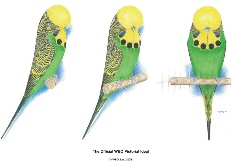                SLOVENSKÝ  ZVÄZ CHOVATEĽOV                             Klub chovateľov výstavných anduliek v Bratislave                                  XXXI. Celoštátna  klubová  výstava Termín:                          4.11.2017 (sobota)Miesto:                          Bošáca - Kultúrny domPreberanie vtákov:        7.00 -8.00 hod.Výstavné podmienky:  1. Vtáky budú vystavované vo vlastných klietkach.                                     2. Výstavný poplatok za jedného vtáka 1 €, ktorý sa uhradí pri                                            preberaní vtákov                                     3. Vtáky musia byť krúžkované výlučne vlastnými klubovými                                                      krúžkami, bez udania ročníka.                                     4. Andulky sa budú posudzovať jednotlivcoch, v pároch a kolekciách.                                      5. Pri preberaní vtákov treba  predložiť platné veterinárne potvrdenie. 6. Pri preberaní vtákov treba odovzdať zoznam vystavovaných vtákov         na priloženom tlačive.                               7.  Posudzovať výstavu bude p. Groda LadislavVíťazné andulky budú odmenené vecnými cenami.                                     9. Výstavný výbor si vyhradzuje právo zmeny výstavných podmienok                                                 pokiaľ si to bude vyžadovať priebeh výstavy.                                  10.  Ukončenie výstavy sa predpokladá v poobedňajších  hodinách.                                 Tešíme sa na Vašu účasť!Odovzdajte pri preberaní vtákovOdovzdajte pri preberaní vtákovOdovzdajte pri preberaní vtákovOdovzdajte pri preberaní vtákovOdovzdajte pri preberaní vtákovOdovzdajte pri preberaní vtákovChovateľ (priezvisko a meno) : Chovateľ (priezvisko a meno) : Chovateľ (priezvisko a meno) : Chovateľ (priezvisko a meno) : Chovateľ (priezvisko a meno) : Chovateľ (priezvisko a meno) : Adresa :Adresa :Adresa :Adresa :Adresa :Adresa :Chovateľ (priezvisko a meno) : Chovateľ (priezvisko a meno) : Chovateľ (priezvisko a meno) : Chovateľ (priezvisko a meno) : Chovateľ (priezvisko a meno) : Chovateľ (priezvisko a meno) : Adresa :Adresa :Adresa :Adresa :Adresa :Adresa :Členské číslo v klubu : Členské číslo v klubu : Členské číslo v klubu : Členské číslo v klubu : Adresa :Adresa :Adresa :Adresa :Adresa :Adresa :Číslo Číslo farbafarbapohlaviepohlaviecelé číslo obručkycelé číslo obručkycelé číslo obručkypoznámkapoznámkapoznámkaklietkyklietkypohlaviepohlaviecelé číslo obručkycelé číslo obručkycelé číslo obručkypoznámkapoznámkapoznámkapresný názovpresný názovpohlaviepohlaviecelé číslo obručkycelé číslo obručkycelé číslo obručkypoznámkapoznámkapoznámkaPodpis :Podpis :Odovzdajte pri preberaní vtákovOdovzdajte pri preberaní vtákovOdovzdajte pri preberaní vtákovOdovzdajte pri preberaní vtákovOdovzdajte pri preberaní vtákovOdovzdajte pri preberaní vtákovOdovzdajte pri preberaní vtákovChovateľ (priezvisko a meno) : Chovateľ (priezvisko a meno) : Chovateľ (priezvisko a meno) : Chovateľ (priezvisko a meno) : Chovateľ (priezvisko a meno) : Chovateľ (priezvisko a meno) : Chovateľ (priezvisko a meno) : Adresa :Adresa :Adresa :Adresa :Adresa :Adresa :Chovateľ (priezvisko a meno) : Chovateľ (priezvisko a meno) : Chovateľ (priezvisko a meno) : Chovateľ (priezvisko a meno) : Chovateľ (priezvisko a meno) : Chovateľ (priezvisko a meno) : Chovateľ (priezvisko a meno) : Adresa :Adresa :Adresa :Adresa :Adresa :Adresa :Členské číslo v klubu : Členské číslo v klubu : Členské číslo v klubu : Členské číslo v klubu : Členské číslo v klubu : Adresa :Adresa :Adresa :Adresa :Adresa :Adresa :Číslo Číslo Číslo farbafarbapohlaviepohlaviecelé číslo obručkycelé číslo obručkycelé číslo obručkypoznámkapoznámkapoznámkaklietkyklietkyklietkypohlaviepohlaviecelé číslo obručkycelé číslo obručkycelé číslo obručkypoznámkapoznámkapoznámkapresný názovpresný názovpohlaviepohlaviecelé číslo obručkycelé číslo obručkycelé číslo obručkypoznámkapoznámkapoznámkaPodpis :Podpis :